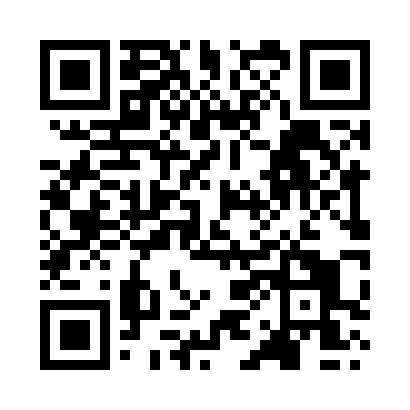 Prayer times for Brent, Cornwall, UKSat 1 Jun 2024 - Sun 30 Jun 2024High Latitude Method: Angle Based RulePrayer Calculation Method: Islamic Society of North AmericaAsar Calculation Method: HanafiPrayer times provided by https://www.salahtimes.comDateDayFajrSunriseDhuhrAsrMaghribIsha1Sat3:145:121:166:469:2011:182Sun3:145:111:166:479:2111:193Mon3:145:111:166:479:2211:194Tue3:135:101:166:489:2311:205Wed3:135:091:176:499:2411:216Thu3:135:091:176:499:2511:217Fri3:135:081:176:509:2611:228Sat3:135:081:176:509:2711:229Sun3:135:081:176:519:2711:2210Mon3:135:071:186:519:2811:2311Tue3:135:071:186:529:2911:2312Wed3:135:071:186:529:2911:2413Thu3:135:071:186:529:3011:2414Fri3:135:071:186:539:3011:2415Sat3:135:071:196:539:3111:2516Sun3:135:071:196:539:3111:2517Mon3:135:071:196:549:3211:2518Tue3:135:071:196:549:3211:2619Wed3:135:071:206:549:3211:2620Thu3:135:071:206:559:3311:2621Fri3:145:071:206:559:3311:2622Sat3:145:071:206:559:3311:2723Sun3:145:081:206:559:3311:2724Mon3:145:081:216:559:3311:2725Tue3:155:081:216:559:3311:2726Wed3:155:091:216:559:3311:2727Thu3:155:091:216:559:3311:2728Fri3:165:101:216:569:3311:2729Sat3:165:101:226:569:3311:2730Sun3:165:111:226:559:3211:27